LINE 48VEen LED railspot vervaardigd uit aluminium met een diffusor uit polycarbonaat. Het toestel kan geplaatst worden op een 48V laagspanningsrail, daardoor kunnen er unieke lichtontwerpen ontworpen worden met een volledig lijnenspel.Verkrijgbaar in volgende afmetingen:
567x23x25
1128x23x25Beschermingsgraad:	IP20
Levensduur LEDS:		L90B50 50.000h
Lichtkleur:		CRI90 2700K, 3000K
Gradenhoek:		101° | 101°
Dimbaar:		Beschikbaar met DIM DALI
Certificaten:		MacAdam Step3
Garantie:		5 jaar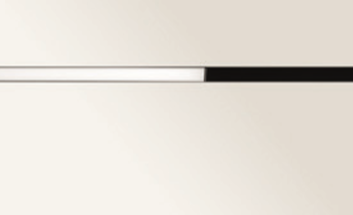 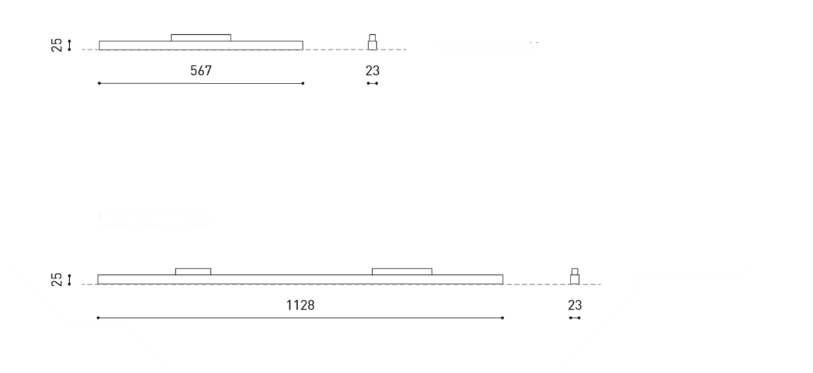 